DISTINCTIVE LANDSCAPES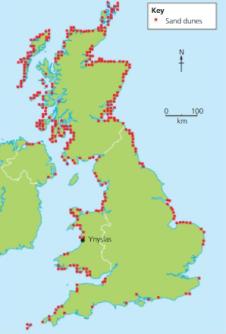 What is ‘place’?__________________________________________________________________Describe this distribution of sand dunes in the UK. ______________________________________________________________________________________________________________________________________________________________________________________________________What is a honeypot site?__________________________________________________________________Why are honeypot sites under threat?_______________________________________________________________________________________________________________________________________________________________________________________________________________________________________________________________________________________________________________________________________________________________________________________CASE STUDY: The Lake District, England. RIVERSWhat is erosion?__________________________________________________________________________________Define the following keywords of river erosion:Hydraulic Action: ______________________________________________________________________________________________________________________________________________________Solution______________________________________________________________________________________________________________________________________________________Abrasion______________________________________________________________________________________________________________________________________________________Attrition______________________________________________________________________________________________________________________________________________________What is transportation?__________________________________________________________________________________Define the following keywords of river transportation:Solution______________________________________________________________________________________________________________________________________________________Saltation______________________________________________________________________________________________________________________________________________________Suspension_____________________________________________________________________________________________________________________________________________________Traction______________________________________________________________________________________________________________________________________________________What is a meander?__________________________________________________________________________________What is lateral erosion?__________________________________________________________________________________Draw a diagram to show meander formation. Include annotations. Using the diagram, and specific terminology, explain how a meander is formed. ______________________________________________________________________________________________________________________________________________________________________________________________________________________________________________________________________________________________________________________________________________________________________________________________________________________________________________________________________________________________________________________________________________________________________________________________________________________________________________________________________________________________________________________________________________________________________________What is a waterfall?__________________________________________________________________________________What is vertical erosion?__________________________________________________________________________________Draw a diagram to show waterfall formation. Include annotations. Using the diagram, and specific terminology, explain how a waterfall is formed. ______________________________________________________________________________________________________________________________________________________________________________________________________________________________________________________________________________________________________________________________________________________________________________________________________________________________________________________________________________________________________________________________________________________________________________________________________________________________________________________________________________________________________________________________________________________________________________What do the words, ‘impermeable’ and ‘permeable’ mean?____________________________________________________________________________________________________________________________________________________________________Explain two physical causes of flooding. ________________________________________________________________________________________________________________________________________________________________________________________________________________________________________________________________________________________________________________________________________Explain two human causes of flooding____________________________________________________________________________________________________________________________________________________________________Complete the table below to outline the different impacts of flooding:How can we manage the effects of flooding?COASTSHow do waves form and gain their energy?______________________________________________________________________________________________________________________________________________________________________________________________________________________________________________________What is a concordant coastline?__________________________________________________________________________________What is a discordant coastline?__________________________________________________________________________________Define the following keywords of coastal erosion:Hydraulic Action______________________________________________________________________________________________________________________________________________________Solution______________________________________________________________________________________________________________________________________________________Abrasion______________________________________________________________________________________________________________________________________________________Attrition______________________________________________________________________________________________________________________________________________________Draw a diagram to show how a wave cut notch forms and develops into a wave cut platform. Include annotations. Using the diagram, and specific terminology, explain how a wave cut platform is formed. ______________________________________________________________________________________________________________________________________________________________________________________________________________________________________________________________________________________________________________________________________________________________________________________________________________________________________________________________________________________________________________________________________________________________________________________________________________________________________________________________________________________________________________________________________________________________________________Draw a diagram to show how a coastal stack is formed. Include annotations. Using the diagram, and specific terminology, explain how a coastal stack is formed ______________________________________________________________________________________________________________________________________________________________________________________________________________________________________________________________________________________________________________________________________________________________________________________________________________________________________________________________________________________________________________________________________________________________________________________________________________________________________________________________________________________________________________________________________________________________________________What is longshore drift? How does this process work along coastal environments?________________________________________________________________________________________________________________________________________________________________________________________________________________________________________________________________________________________________________________________________________Draw a diagram, including annotations, to help explain the process of longshore drift. CASE STUDY: The Winter Storms of 2014.Complete the table below to outline the different impacts of coastal flooding:How can we manage the coastline? RURAL-URBAN LINKSPOPULATION AND RURAL-URBAN CHANGEWhat is a sphere of influence?__________________________________________________________________________________Why does a village shop have a smaller sphere of influence than a shop in a town?______________________________________________________________________________________________________________________________________________________________________________________________________________________________________________________Why do people travel from rural areas to urban areas?________________________________________________________________________________________________________________________________________________________________________________________________________________________________________________________________________________________________________________________________________How can rural life be challenging for the younger generations?________________________________________________________________________________________________________________________________________________________________________________________________________________________________________________________________________________________________________________________________________How can rural life be challenging for the older generations?________________________________________________________________________________________________________________________________________________________________________________________________________________________________________________________________________________________________________________________________________What is commuting?__________________________________________________________________________________Why has commuting increased since the 1960s?______________________________________________________________________________________________________________________________________________________________________________________________________________________________________________________Why are more people working from home since the 1960s?______________________________________________________________________________________________________________________________________________________________________________________________________________________________________________________Why are a lot of houses in rural areas unaffordable?________________________________________________________________________________________________________________________________________________________________________________________________________________________________________________________________________________________________________________________________________What is deprivation?__________________________________________________________________________________What is depopulation?__________________________________________________________________________________Why are more people moving away from rural locations?________________________________________________________________________________________________________________________________________________________________________________________________________________________________________________________________________________________________________________________________________What problems are created by an ageing population in rural areas?______________________________________________________________________________________________________________________________________________________________________________________________________________________________________________________What does sustainable mean?__________________________________________________________________________________Why could the closure of a village shop and local schools be challenging for rural areas? ________________________________________________________________________________________________________________________________________________________________________________________________________________________________________________________________________________________________________________________________________POPULATION AND URBAN CHANGEDefine these key words:Average life expectancy___________________________________________________________________________Birth rate___________________________________________________________________________Death rate___________________________________________________________________________Migration___________________________________________________________________________How and why is the UK’s population changing?________________________________________________________________________________________________________________________________________________________________________________________________________________________________________________________________________________________________________________________________________What problems can an ageing population cause the UK?______________________________________________________________________________________________________________________________________________________________________________________________________________________________________________________Why is there migration into the UK?________________________________________________________________________________________________________________________________________________________________________________________________________________________________________________________________________________________________________________________________________How can migration impact the UK’s population?__________________________________________________________________________________________________________________________________________________________________________________________________________________________________________________________________________________________________________________________________________________________________________________________________________________________CASE STUDY: Garden Cities: Ebbsfleet, Kent.What is a sustainable community?__________________________________________________________________________________CASE STUDY: BedZEDHow is a greenfield site different to a brownfield site?______________________________________________________________________________________________________________________________________________________________________________________________________________________________________________________What is NIMBYism?__________________________________________________________________________________Why is the demand for homes around urban areas increasing?________________________________________________________________________________________________________________________________________________________________________________________________________________________________________________________________________________________________________________________________________What is urban renewal?__________________________________________________________________________________CASE STUDY: IpswichWhat is the Central Business District? (CBD)__________________________________________________________________________________Discuss the advantages and disadvantages for the consumer of each retail location by completing the following table:How is technology changing how and where we shop?______________________________________________________________________________________________________________________________________________________________________________________________________________________________________________________Complete the table below by highlighting 3 positive and negative impacts of online shopping:How are high streets improving their services to re-attract potential customers?______________________________________________________________________________________________________________________________________________________________________________________________________________________________________________________GLOBAL CITIESWhat is an NIC? Name 3 examples.__________________________________________________________________________________What is urbanisation?__________________________________________________________________________________How many people are needed for a city to become a mega-city?__________________________________________________________________________________What is globalisation?__________________________________________________________________________________How does a city become a ‘global city’?________________________________________________________________________________________________________________________________________________________________________________________________________________________________________________________________________________________________________________________________________CASE STUDY: Mumbai, India.What is an informal settlement?__________________________________________________________________________________Describe the key features of an informal settlement. ______________________________________________________________________________________________________________________________________________________________________________________________________________________________________________________Why do people who live in Mumbai’s informal settlements have a poor quality of life?________________________________________________________________________________________________________________________________________________________________________________________________________________________________________________________________________________________________________________________________________Explain why demolishing informal housing next to railway lines could improve railway safety in Mumbai. ________________________________________________________________________________________________________________________________________________________________________________________________________________________________________________________________________________________________________________________________________What is a push factor?__________________________________________________________________________________What is a pull factor?__________________________________________________________________________________Why are more people migrating to Mumbai?________________________________________________________________________________________________________________________________________________________________________________________________________________________________________________________________________________________________________________________________________Explain why the location of Mumbai has given the city an economic advantage over other Indian cities?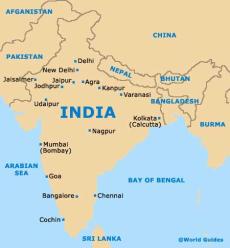 ______________________________________________________________________________________________________________________________________________________________________________________________________________________________________________________________________How does Mumbai’s informal sector of its employment industry, aid the growth of the city?________________________________________________________________________________________________________________________________________________________________________________________________________________________________________________________________________________________________________________________________________Suggest how each of the following might affect the safety and health of local residents:Overcrowding in the chawls:______________________________________________________________________________________________________________________________________________________________________________________________________________________________________________________Having to share toilet facilities:______________________________________________________________________________________________________________________________________________________________________________________________________________________________________________________Insecurity of tenure for pavement dwellers:______________________________________________________________________________________________________________________________________________________________________________________________________________________________________________________CASE STUDY: Cardiff, Wales.Describe how Cardiff changed between 1920 and the present day. Use the following specialist terms in your answer: suburban sprawl, inner urban and re-urbanisation. ________________________________________________________________________________________________________________________________________________________________________________________________________________________________________________________________________________________________________________________________________What is an economic migrant?__________________________________________________________________________________How does Cardiff’s growth compare with that of Mumbai? Consider the importance of natural increase and migration patterns in both cities. __________________________________________________________________________________________________________________________________________________________________________________________________________________________________________________________________________________________________________________________________________________________________________________________________________________________What is standard of living?__________________________________________________________________________________What is quality of life?__________________________________________________________________________________What is deprivation?__________________________________________________________________________________Why might areas depopulate due to deprivation?__________________________________________________________________________________________________________________________________________________________________________________________________________________________________________________________________________________________________________________________________________________________________________________________________________________________WEATHER, CLIMATE AND ECOSYSTEMS.CLIMATE CHANGE DURING THE QUATERNARYUse the table below to explain the natural causes of climate change: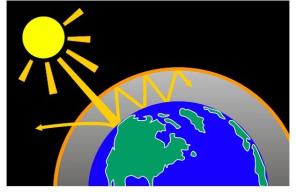 What is the greenhouse effect?______________________________________________________________________________________________________________________________________________________What is a carbon sink?__________________________________________________________________________________How have people’s actions impacted the greenhouse effect?________________________________________________________________________________________________________________________________________________________________________________________________________________________________________________________________________________________________________________________________________Describe the trend created by the Keeling Curve (3 marks)___________________________________________________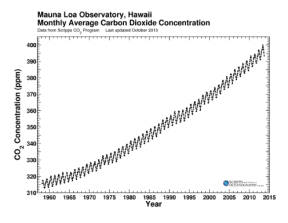 ____________________________________________________________________________________________________________________________________________________________________________________________________________Use your understanding of the greenhouse effect to explain why reduced levels of carbon dioxide in the atmosphere might be linked to a cooler period in climate. __________________________________________________________________________________________________________________________________________________________________________________________________________________________________________________________________________________________________________________________________________________________________________________________________________________________EXTREME WEATHERWhat is a low pressure system? What weather hazards do they create?____________________________________________________________________________________________________________________________________________________________________Describe the global distribution of tropical storms. ____________________________________________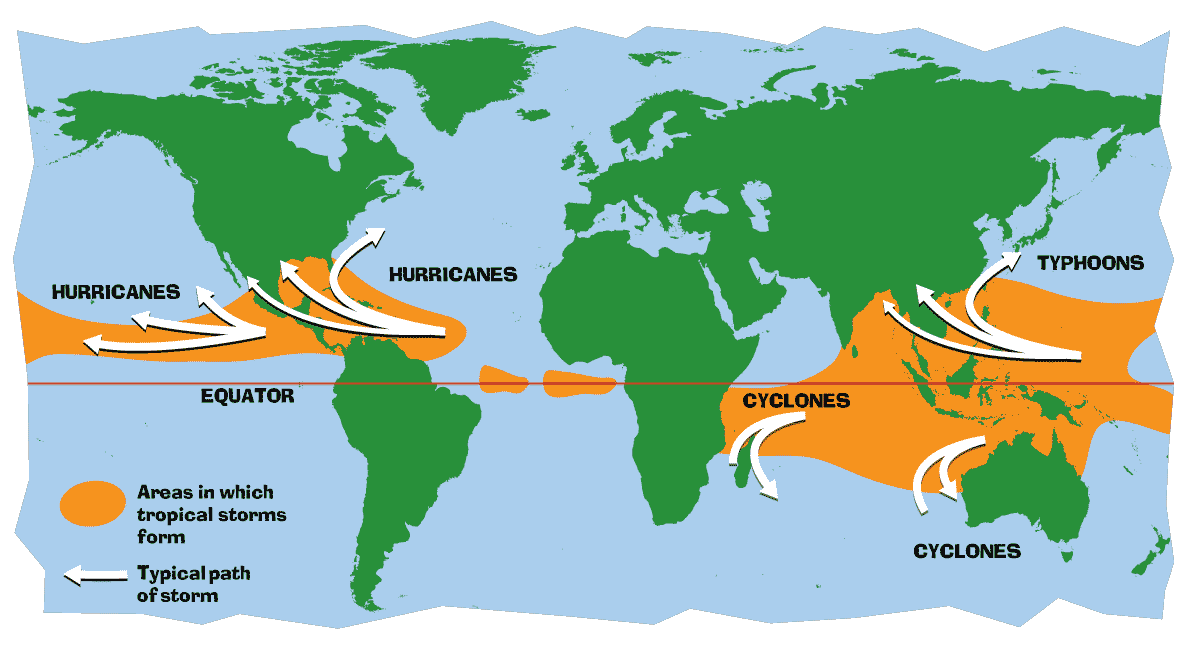 ________________________________________________________________________________________________________________________________________________________________________________Why do cyclones form? Use the diagram to help your explanation.___________________________________________________
___________________________________________________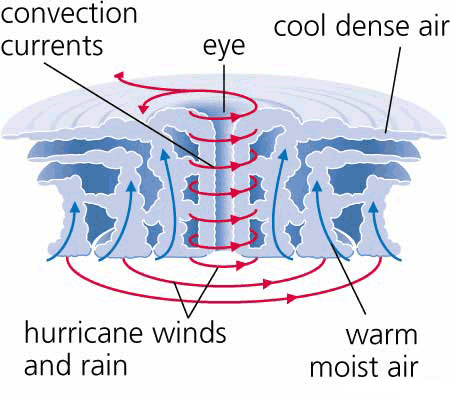 _______________________________________________________________________________________________________________________________________________________________________________________________________________________________________________________________
CASE STUDY: TYPHOON HAIYAN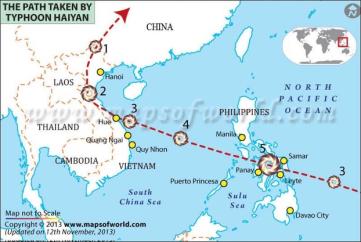 Describe the location of Typhoon Haiyan in 2013. ________________________________________________________________________________________________________________________________________________________________________________________________________Impacts of Typhoon Haiyan:What is a high pressure system? What weather hazards do they create?____________________________________________________________________________________________________________________________________________________________________Describe the global distribution of droughts ____________________________________________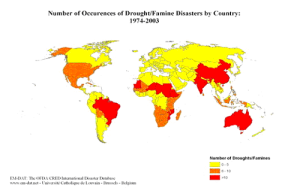 ________________________________________________________________________________________________________________________________________________________________________________Why do droughts happen? Use the diagram to help your explanation. 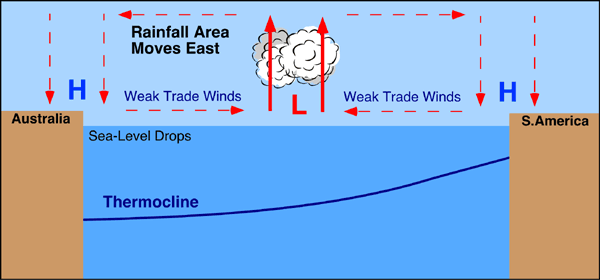 ________________________________________________________________________________________________________________________________________________________________________________________________________________________________________________________________________________________________________________________________________________________________________________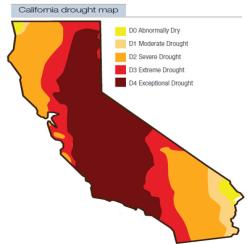 CASE STUDY: CALIFORNIAN DROUGHTS 2015Describe the location of the Californian drought in 2015. _____________________________________________________________________________________________________________________________________________________________________Impacts of the drought in California:UK WEATHER AND CLIMATEWhat is aspect? How can this influence weather in the UK?____________________________________________________________________________________________________________________________________________________________________What is altitude? How can this influence weather in the UK?____________________________________________________________________________________________________________________________________________________________________Use the diagram and explain how air masses affect the UK. 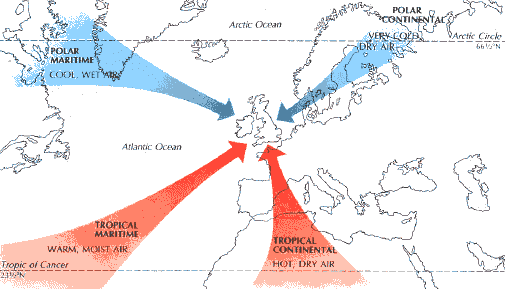 __________________________________________________________________________________________________________________________________________________________________________________________________________________________________________________________________________________________________________________________________How does the jet stream affect the UK’s weather?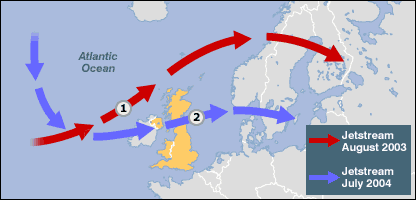 ___________________________________________________________________________________________________________________________________________________________________________________________________________________________________________________________________________________________________________________CASE STUDY: WINTER STORMS OF 2014Why did the Winter Storms happen?______________________________________________________________________________________________________________________________________________________________________________________________________________________________________________________Impacts of the Winter Storms:What is a microclimate?__________________________________________________________________________________How do cities affect wind and rainfall patterns?______________________________________________________________________________________________________________________________________________________________________________________________________________________________________________________ECOSYSTEMS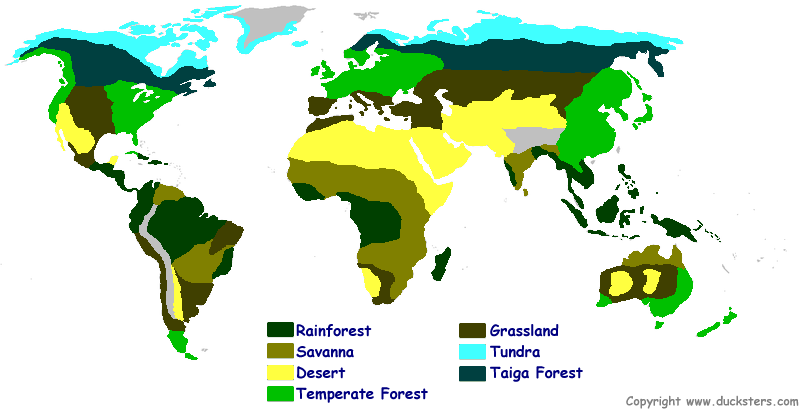 CASE STUDY: TROPICAL RAINFORESTSWhere in the world do we find tropical rainforests?____________________________________________________________________________________________________________________________________________________________________Describe the characteristics of the tropical rainforest______________________________________________________________________________________________________________________________________________________________________________________________________________________________________________________How does the nutrient cycle work in the tropical rainforest? Why is it important?________________________________________________________________________________________________________________________________________________________________________________________________________________________________________________________________________________________________________________________________________How is the rainforest under threat by human activity? What impacts could this have?__________________________________________________________________________________________________________________________________________________________________________________________________________________________________________________________________________________________________________________________________________________________________________________________________________________________How can we sustainably manage the rainforest ecosystem?______________________________________________________________________________________________________________________________________________________________________________________________________________________________________________________ CASE STUDY: SEMI ARID ECOSYSTEMS (SAVANNA)Where in the world do we find semi-arid ecosystems?____________________________________________________________________________________________________________________________________________________________________Describe the characteristics of the semi-arid ecosystem______________________________________________________________________________________________________________________________________________________________________________________________________________________________________________________How does vegetation adapt to the hot, dry climate? Include a named example. ________________________________________________________________________________________________________________________________________________________________________________________________________________________________________________________________________________________________________________________________________How is the semi-arid ecosystem under threat by human activity? What impacts could this have?__________________________________________________________________________________________________________________________________________________________________________________________________________________________________________________________________________________________________________________________________________________________________________________________________________________________How can we sustainably manage the semi-arid ecosystem?______________________________________________________________________________________________________________________________________________________________________________________________________________________________________________________ CASE STUDY: MARINE POWERHow is the marine environment used for energy production?______________________________________________________________________________________________________________________________________________________________________________________________________________________________________________________Explain the aims of the Swansea Bay Tidal Lagoon project.__________________________________________________________________________________________________________________________________________________________________________________________________________________________________________________________________________________________________________________________________________________________________________________________________________________________DEVELOPMENT AND RESOURCE ISSUESGLOBAL INEQUALITIESWhat is Gross National Income (GNI)?__________________________________________________________________________________Define these following indictors of development:Birth rate__________________________________________________________________________________Death rate__________________________________________________________________________________Fertility rate__________________________________________________________________________________People per Doctor__________________________________________________________________________________Literacy rate__________________________________________________________________________________Infant mortality rate __________________________________________________________________________________What is a multi-national company?__________________________________________________________________________________What is globalisation?__________________________________________________________________________________CASE STUDY: NIKEWhy does Nike outsource their work?______________________________________________________________________________________________________________________________________________________________________________________________________________________________________________________Complete the table to highlight the advantages and disadvantages of multi-national companies like Nike:Explain the economic, social and environmental impacts of rapid growth in NICs:What is free trade?__________________________________________________________________________________Why can trade aid a country’s development?________________________________________________________________________________________________________________________________________________________________________________________________________________________________________________________________________________________________________________________________________How can trade create global inequality?________________________________________________________________________________________________________________________________________________________________________________________________________________________________________________________________________________________________________________________________________Why can tourism be beneficial to a country?________________________________________________________________________________________________________________________________________________________________________________________________________________________________________________________________________________________________________________________________________Why can tourism be problematic to a country?________________________________________________________________________________________________________________________________________________________________________________________________________________________________________________________________________________________________________________________________________What are the Millennium Development Goals (MDG)?____________________________________________________________________________________________________________________________________________________________________What is bilateral aid?__________________________________________________________________________________What is multi-lateral aid?__________________________________________________________________________________What is emergency aid?__________________________________________________________________________________CASE STUDY: MALAWIWhat is fair trade?__________________________________________________________________________________How does the Kuapa Kokoo co-operative help cocoa farmers in Ghana?________________________________________________________________________________________________________________________________________________________________________________________________________________________________________________________________________________________________________________________________________WATER RESOURCES AND THEIR MANAGEMENTWhat is a water footprint?__________________________________________________________________________________Use the data in the graph, and compare global water use in 2000 and 2050. 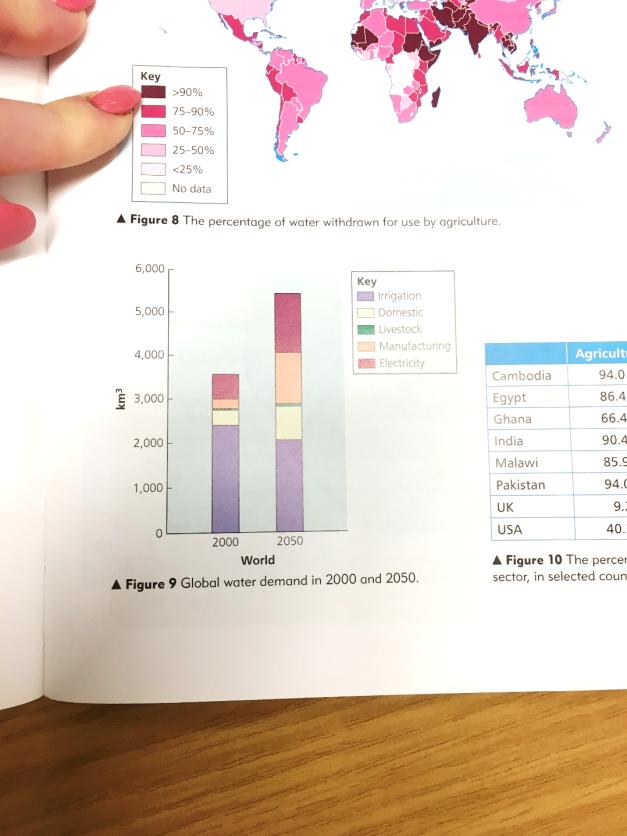 ____________________________________________________________________________________________________________________________________________________________________________________________________________________________________________________________________________________________________________________________________________________________What is water security?__________________________________________________________________________________What is relief rainfall? How does it work?________________________________________________________________________________________________________________________________________________________________________________________________________________________________________________________________________________________________________________________________________CASE STUDY: LESOTHO HIGHLANDS WATER PROJECT (LHWP)What is the LHWP? ____________________________________________________________________________________________________________________________________________________________________How can rainwater be harvested sustainably? Give 3 ways and explain how they work. What does over-abstraction mean?__________________________________________________________________________________Explain 2 reasons for the over-abstraction of water. __________________________________________________________________________________________________________________________________________________________________________________________________________________________________________________________________________________________________________________________________________________________________________________________________________________________What is top-down development?__________________________________________________________________________________CASE STUDY: COCA COLA IN INDIAHow is coca-cola trying to rectify the problems created by the over-abstraction of water?______________________________________________________________________________________________________________________________________________________________________________________________________________________________________________________REGIONAL ECONOMIC DEVELOPMENTWhat is inequality?__________________________________________________________________________________What is the informal sector?__________________________________________________________________________________Explain the UK’s ‘north-south’ divide.________________________________________________________________________________________________________________________________________________________________________________________________________________________________________________________________________________________________________________________________________Explain why a few, empty shops may lead to others closing. ________________________________________________________________________________________________________________________________________________________________________________________________________________________________________________________________________________________________________________________________________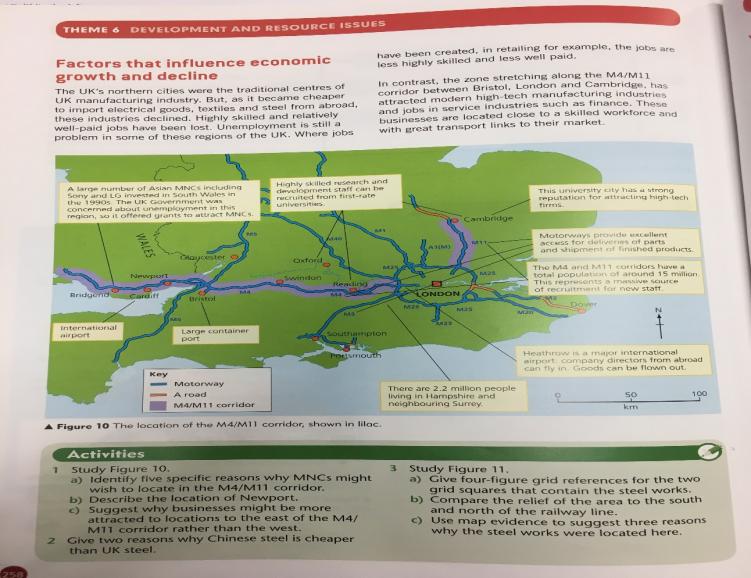 Suggest why businesses might be more attracted to locations to the east of the M4/M11 corridor rather than the west. ________________________________________________________________________________________________________________________________________________________________________________________________________________________________________________________________________________________________________________________________________Explain two solutions as to how regional inequalities in the UK can be reduced. ________________________________________________________________________________________________________________________________________________________________________________________________________________________________________________________________________________________________________________________________________THEME 7: SOCIAL DEVELOPMENTMEASURING SOCIAL DEVELOPMENTWhat is social development?__________________________________________________________________________________How is social development measured?______________________________________________________________________________________________________________________________________________________________________________________________________________________________________________________What is infant mortality rate (IMR)?__________________________________________________________________________________What is average life expectancy? __________________________________________________________________________________Suggest reasons why life expectancy has increased in some countries more than others. ________________________________________________________________________________________________________________________________________________________________________________________________________________________________________________________________________________________________________________________________________What is the Human Development Index? How can it help us to understand a country’s development?________________________________________________________________________________________________________________________________________________________________________________________________________________________________________________________________________________________________________________________________________CONTEMPORARY DEVELOPMENT ISSUESExplain why some poor parents do not send all of their children to primary school.______________________________________________________________________________________________________________________________________________________________________________________________________________________________________________________Why is child labour an issue?__________________________________________________________________________________________________________________________________________________________________________________________________________________________________________________________________________________________________________________________________________________________________________________________________________________________ Why is it particularly important to improve the education of girls?__________________________________________________________________________________________________________________________________________________________________________________________________________________________________________________________________________________________________________________________________________________________________________________________________________________________What is an economic migrant?__________________________________________________________________________________What is the difference between a refugee and an asylum seeker?______________________________________________________________________________________________________________________________________________________________________________________________________________________________________________________Why are people choosing to leave Lebanon?________________________________________________________________________________________________________________________________________________________________________________________________________________________________________________________________________________________________________________________________________Use evidence from the photograph to suggest how living in the ‘Jungle’ in Calais, France, may affect quality of life for migrants. 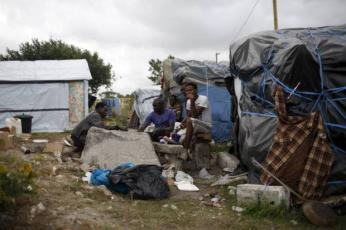 ____________________________________________________________________________________________________________________________________CASE STUDY: MALARIAExplain why new cases of malaria are more common at certain times of the year. ________________________________________________________________________________________________________________________________________________________________________________________________________________________________________________________________________________________________________________________________________How far do you agree with the following statement: malaria causes poverty more than it being a result of poverty?________________________________________________________________________________________________________________________________________________________________________________________________________________________________________________________________________________________________________________________________________________________________________________________________________________________________________________________________________________________________________________________________________________________________________________________________________________________________________________________________________________Name and describe 2 strategies used to combat malaria:CASE STUDY: WATER INSECURITY IN KANOWhat problems exist in the city of Kano?______________________________________________________________________________________________________________________________________________________________________________________________________________________________________________________What is the connection between water insecurity and polio in Kano?________________________________________________________________________________________________________________________________________________________________________________________________________________________________________________________________________________________________________________________________________ENVIRONMENTAL CHALLENGESWhat does ‘ecological footprint’ mean?______________________________________________________________________________________________________________________________________________________________________________________________________________________________________________________What facotrs will increase a person’s ecological footprint?______________________________________________________________________________________________________________________________________________________________________________________________________________________________________________________Describe the factors that have led to the destruction of a tropical  rainforest that you have studied.____________________________________________________________________________________________________________________________________________________________________________________________________________________________________________________________________________________________________________________________________________________________________________________________________________________________________________________________________________________________________________What is consumerism?______________________________________________________________________________________________________________________________________________________________________________________________________________________________________________________Explain why one biome that you have studied is being destroyed due to consumerism.____________________________________________________________________________________________________________________________________________________________________________________________________________________________________________________________________________________________________________________________________________________________________________________________________________________________________________________________________________________________________________Destruction of ecosystems is necessary if global indcependence is to continue. How far do you agree with this statement?____________________________________________________________________________________________________________________________________________________________________________________________________________________________________________________________________________________________________________________________________________________________________________________________________________________________________________________________________________________________________________Identify the long and short term impacts of climate change on Tuvalu.__________________________________________________________________________________________________________________________________________________________________________________________________________________________________________________________________________________________________________________________________________________________________________________________________________________________________________________________________________________________________________________________________________________________________________________________________________________________________________________________________________________________________________________________________________________________________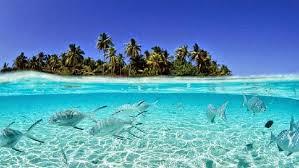 Why do people visit the Lake District?What problems are created by tourism in the Lake District?How are the problems being resolved in the Lake District?SOCIALECONOMICENVIRONMENTALSTRATEGYDESCRIPTIONADVANTAGESDISADVANTAGESDAMSLEVEESAFFORESTATIONSOCIALECONOMICENVIRONMENTALSTRATEGYDESCRIPTIONADVANTAGESDISADVANTAGESSEA WALLSGROYNESBEACH REPLENISHMENT/NOURISHMENTArguments FOR building new homes in EbbsfleetArguments AGAINST building new homes in EbbsfleetSOCIALECONOMICENVIRONMENTALLOCATIONAIMSFEATURES AIMFEATURESEFFECTIVENESSRETAIL LOCATIONADVANTAGESDISADVANTAGESTown centre high street locationsTown centre shopping centresDistrict/suburban shopping centresOut-of-town retail sitesPOSITIVE IMPACTS OF ONLINE SHOPPINGNEGATIVE IMPACTS OF ONLINE SHOPPINGCAUSEDIAGRAMEXPLANATIONMILANKOVITCH CYCLES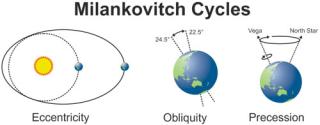 SUNSPOT ACTIVITY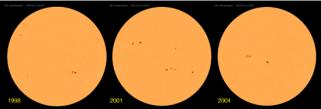 VOLCANIC ERUPTIONS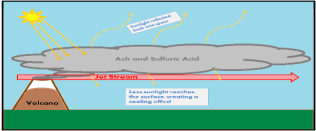 SOCIALECONOMICENVIRONMENTALSOCIALECONOMICENVIRONMENTALSOCIALECONOMICENVIRONMENTALADVANTAGESDISADVANTAGESECONOMICSOCIALENVIRONMENTALPROBLEMSSOLUTIONSEFFECTIVENESSADVANTAGES OF LHWPDISADVANTAGES OF LHWPADVANTAGES OF FOG HARVESTINGDISADVANTAGES OF FOG HARVESTINGSOCIAL IMPACTSECONOMIC IMPACTSENVIRONMENTAL IMPACTS